Greenfoot InstallationGreenfoot requires the Java 6 JDK (or above). Installing JavaThe Java download can be found on the following website:http://www.oracle.com/technetwork/java/javase/downloads/Note that you need the version marked JDK not JRE.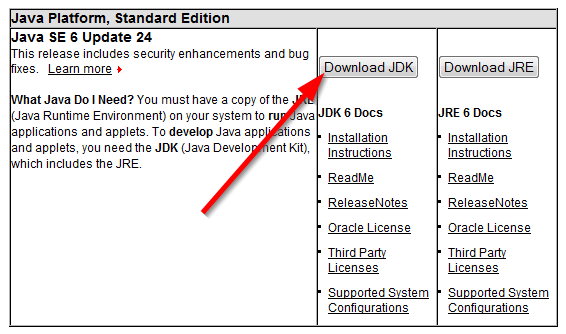 Installing GreenfootThe Greenfoot software can be found on the following website:http://www.greenfoot.org/download/Choose the version for your operating system and install it.